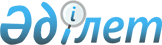 Об утверждении правил о порядке определения размеров подписных бонусов в Контрактах на недропользование по общераспространенным полезным ископаемым в Западно-Казахстанской области
					
			Утративший силу
			
			
		
					Решение акима Западно-Казахстанской области от 16 ноября 2000 года № 196. Зарегистрировано Управлением юстиции Западно-Казахстанской области 21 декабря 2000 года за № 630. Утратило силу - постановлением акимата Западно-Казахстанской области № 29 от 26 января 2009 года       Сноска. Утратило силу - Постановлением акимата Западно-Казахстанской области от 2009.01.26 № 29.       В соответствии с Указом Президента Республики Казахстан "О недрах и недропользовании", Законом Республики Казахстан "О налогах и других обязательных платежах в бюджет" и письмом Министерства финансов Республики Казахстан от 8 августа 2000 года № 12-3-1/10797 "Относительно определения размеров подписного бонуса", РЕШИЛ:



      Утвердить Правила о порядке определения размеров подписных бонусов в Контрактах на недропользование по общераспространенным полезным ископаемым в Западно-Казахстанской области согласно приложению.      Аким области

Приложение к решению

Акима Западно-Казахстанской области

№ 196 от 16 ноября 2000 года ПРАВИЛА

о порядке определения размеров

подписных бонусов в Контрактах

на недропользование по обще-

распространенным полезным ископаемым

в Западно-Казахстанской области

      1. Настоящие Правила устанавливают порядок определения размеров подписных бонусов в Контрактах на недропользование по общераспространенным полезным ископаемым в Западно-Казахстанской области. 



      2. В соответствии с пунктом 5 Статьи 9 Указа Президента Республики Казахстан, имеющего силу Закона, "О недрах и недропользовании" от 27 января 1996 года № 2828 с изменениями и дополнениями, областные исполнительные органы заключают, регистрируют и исполняют Контракты на Добычу Общераспространенных полезных ископаемых в коммерческих целях. 



      3. В соответствии с пунктом 1 Статьи 96-1 Закона Республики Казахстан "О налогах и других обязательных платежах в бюджет" от 24 апреля 1995 года № 2235 с изменениями и дополнениями (далее - Закон), "стартовые размеры подписных бонусов определяются Правительством Республики Казахстан или Компетентным органом". 



      4. Окончательный размер подписного бонуса устанавливается в Контракте, в рамках переговоров с недропользователем, при прохождении Налоговой экспертизы, исходя из стартового размера, экономической ценности. 



      5. Для установления размеров подписных бонусов по общераспространенным полезным ископаемым (ОПИ) в зависимости от вида Контракта, применяется следующая методика: 

      1) Для совмещенных Контрактов на Разведку и Добычу Общераспространенных полезных ископаемых - если запасы не определены, но заявлены в пределах Геологического отвода, то: 0,5 х (Сп х 0,1%), где 0,5 - коэффициент риска, Сп - стоимость предполагаемых запасов, извлекаемых за период действия Контракта При этом минимальный размер подписного бонуса не должен быть ниже 300 (трехсот) долларов США. 

      2) Для Контрактов на Добычу Общераспространенных полезных ископаемых: С х К, где С - стоимость запасов, извлекаемых за период действия Контракта К - применяемое процентное значение, но не ниже 0,1% При этом минимальный размер подписного бонуса не должен быть ниже 500 (пятисот) долларов США. 



      6. Для Контрактов на переработку техногенных образований подписной бонус устанавливается в размере не менее 1000 (одной тысячи) долларов США. 
					© 2012. РГП на ПХВ «Институт законодательства и правовой информации Республики Казахстан» Министерства юстиции Республики Казахстан
				